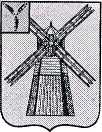 АДМИНИСТРАЦИЯМАЛОУЗЕНСКОГО МУНИЦИПАЛЬНОГО ОБРАЗОВАНИЯПИТЕРСКОГО МУНИЦИПАЛЬНОГО РАЙОНАСАРАТОВСКОЙ ОБЛАСТИП О С Т А Н О В Л Е Н И Е от 30 октября 2023 года                                                                № 40О назначении публичных слушаний по обсуждению проекта о внесении изменений в правила землепользования и застройки Малоузенского муниципального образования Питерского муниципального районаВ соответствии с частью 11 статьи 31 Градостроительного кодекса Российской Федерации, решением совета Малоузенского муниципального образования  питерского муниципального района Саратовской области от 21  июня  2017 года № 10-1 «Об утверждении Положения о публичных слушаниях»,  Постановлением администрации Малоузенского муниципального образования Питерского муниципального района от  22 августа 2023 года №30 «О подготовке проекта внесения изменений в Правила землепользования и застройки Малоузенского муниципального образования Питерского муниципального района Саратовской области»,  руководствуясь Уставом Малоузенского муниципального образования, администрация муниципального образованияПОСТАНОВЛЯЕТ:          1. Назначить публичные слушания по обсуждению проекта о внесении изменений в правила землепользования и застройки Малоузенского муниципального образования Питерского муниципального района Саратовской области, утвержденных Решением Собрания депутатов Питерского муниципального района Саратовской области от 31 января 2013 года №25-15 (с изменениями от 23 марта 2017г. № 8-6, от 20 апреля 2018г. №21-15, от 28 октября 2019года №36-6, от 13 апреля 2020 года №40-11, от 30 октября 2020 года №45-14, от 21 декабря 2020 года №46-11, от 11 апреля 2022 года №60-3), размещенному на официальном сайте администрации Питерского муниципального района в сети Интернет: http://питерка.рф.2. Провести публичные слушания по разработанному проекту внесения изменений в правила землепользования и застройки Малоузенского муниципального образования Питерского муниципального района Саратовской области:- для жителей с.Малый Узень по адресу: Саратовская область, Питерский район, с.Малый Узень, ул.Ленина, д.5 – здание администрации Малоузенского муниципального образования, 20 ноября 2023 года в 10.00 часов;- для жителей ж/д.ст.Малоузенск по адресу: Саратовская область, Питерский район, с.Малый Узень, ул.Ленина, д.5 – здание администрации Малоузенского муниципального образования, 20 ноября 2023 года в 10.00 часов;- для жителей х.Черемушки по адресу: Саратовская область, Питерский район, с.Малый Узень, ул.Ленина, д.5 – здание администрации Малоузенского муниципального образования, 20 ноября 2023 года в 10.00 часов.3. Организовать проведение экспозиции проекта со дня его размещения на официальном сайте администрации Питерского муниципального района Саратовской области в рабочие дни по адресу: Саратовская область, Питерский район, с.Малый Узень, ул.Ленина, д.5 – здание администрации Малоузенского муниципального образования, до завершения публичных слушаний, а также консультирование посетителей экспозиции представителями уполномоченного на проведение публичных слушаний органа местного самоуправления  и разработчика Проекта.За консультацией можно обращаться па адресу: Саратовская  область, Питерский  район, с.Малый Узень, ул. Ленина, д.5, здание администрации. Номер телефона для получения консультации: 8-845-61-2-75-42.3.1. В период размещения Проекта, подлежащего рассмотрению на публичных слушаниях, и информационных материалов к нему и проведение экспозиции такого проекта участники публичных слушаний, прошедшие идентификацию в порядке, установленном статьей 5.1 Градостроительного кодекса РФ, вправе вносить предложения и замечания, касающиеся такого проекта, в следующей форме:1) посредством официального сайта (http://питерка.рф);2) в письменной или устной форме в ходе проведения собрания или собраний участников публичных слушаний;3) в письменной форме или в форме электронного документа в адрес организатора публичных слушаний: с. Малый Узень, ул. Ленина, д.5,  или на официальный сайт администрации Питерского муниципального района в сети Интернет http://питерка.рф, или по электронной почте    malouzmo@yandex.ru;4) посредством записи в книге (журнале) учета посетителей экспозиции проекта, подлежащего рассмотрению на публичных слушаниях.4.Установить, что на публичные слушания приглашаются: граждане, постоянно проживающие на территории, в отношении которой подготовлен данный проект, правообладатели находящихся в границах этой территории земельных участков и (или) расположенных на них объектов капитального строительства, а также правообладатели помещений, являющихся частью указанных объектов капитального строительства.           5.Поручить подготовку и проведение публичных слушаний комиссии по подготовке проекта правил землепользования и застройки поселений Малоузенского муниципального образования.	6. Настоящее постановление вступает в силу с момента опубликования (обнародования).           7.Контроль за исполнением данного постановления оставляю за собой.Глава Малоузенскогомуниципального образования                                                         С.Ю. Евстигнеев